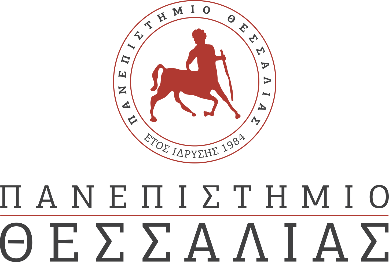 ΔΕΛΤΙΟ ΤΥΠΟΥ«Φυσικές Καταστροφές στην εποχή της Κλιματικής Κρίσης : Πρόληψη – Αντιμετώπιση – Εθελοντισμός»Το Εργαστήριο Οικοϋδραυλικής & Διαχείρισης Εσωτερικών Υδάτων του Τμήματος Γεωπονίας Ιχθυολογίας & Υδάτινου Περιβάλλοντος του Π.Θ., θα συμμετέχει στην εκδήλωση με θέμα : «Φυσικές Καταστροφές στην εποχή της Κλιματικής Κρίσης : Πρόληψη – Αντιμετώπιση – Εθελοντισμός», η οποία θα πραγματοποιηθεί το Σάββατο 21/1 και ώρα 18:00 στο Πολιτιστικό Κέντρο Νέας Ιωνίας του Δ. Βόλου (Σταδίου και Μανδηλαρά).Η εκδήλωση διοργανώνεται από:την Εθελοντική Ομάδα Άμεσης Επέμβασης και Πολιτικής Προστασίας της Δ.Ε. Αγριάς – Δ. Βόλουτον Τομέα Νεότητας και Πολιτισμού Ι. Ναού Αγ. Ιωάννου Δαμασκηνού, Βαρβάρας και Σοφίας Δ.Ε. Ν. Ιωνίας – Δ. ΒόλουΣε συνεργασία με:τη Διοίκηση Πυροσβεστικών Υπηρεσιών Ν. Μαγνησίας καιτο Εργαστήριο Οικοϋδραυλικής & Διαχείρισης Εσωτερικών Υδάτων του Τμήματος Γεωπονίας Ιχθυολογίας & Υδάτινου Περιβάλλοντος του Π.Θ.Και την υποστήριξη:του Ερευνητικού Οργανισμού διαΝέοσιςΟμιλητές:κ. Χρήστος Στυλιανίδης: Υπουργός Κλιματικής Κρίσης και Πολιτικής Προστασίαςκ. Χρήστος Τριαντόπουλος: Υφυπουργός στον Πρωθυπουργό και Αρμόδιος για Θέματα Κρατικής Αγωγής και Αποκατάστασης από Φυσικές Καταστροφέςκα Φαίη Μακαντάση: Διευθύντρια Ερευνών διαΝέοσιςΔρ. Άρης Ψιλοβίκος: Καθηγητής του Τμήματος Γεωπονίας Ιχθυολογίας & Υδάτινου Περιβάλλοντος, Διευθυντής του Εργ.  Οικοϋδραυλικής & Διαχείρισης Εσωτερικών Υδάτων, Π.Θ.Αρχιμανδρίτης Βαρνάβας Σαράτσης: Υπεύθυνος του Τομέα Νεότητας και Πολιτισμού και Εθελοντής του Πυροσβεστικού Σώματος Ελλάδας.    Λίγα λόγια για τις δραστηριότητες των μελών του ΕργαστηρίουΜέλη του Εργαστηρίου Οικοϋδραυλικής & Διαχείρισης Εσωτερικών Υδάτων, έχουν συμμετάσχει και συμμετέχουν: Α) στην πραγματογνωμοσύνη του σφοδρού και ακραίου φαινομένου «Ιανός» στην περιοχή της Καρδίτσας το Σεπτέμβριο του 2020, αναφορικά με τα πλημμυρικά φαινόμενα που έλαβαν χώρα και τις καταστροφές που προκλήθηκαν,Β) στην ίδρυση και διεύθυνση του Διατμηματικού Μεταπτυχιακού Προγράμματος του Π.Θ., με τίτλο: «Περιβαλλοντικοί Κίνδυνοι και Κλιματική Αλλαγή», το οποίο «τρέχει από το Σεπτέμβριο του 2022,Γ) στο εμβληματικό ελληνικό δίκτυο «Climpact», ένα δίκτυο Ελληνικών Πανεπιστημίων, Ινστιτούτων και Ερευνητικών Κέντρων και μάλιστα ο υπογράφων αποτελεί τον ιδρυματικό υπεύθυνο του Π.Θ. στο δίκτυο από το 2021,Δ) σε οργάνωση εθελοντικών δράσεων, όπως ο καθαρισμός της παραλίας του Αναύρου στο πλαίσιο της Παγκόσμιας Ημέρας Περιβάλλοντος (Ιούνιος 2018), σε συνεργασία με τις Ακαδημίες Καλαθοσφαίρισης της Νίκης Βόλου,Ε) σε εφαρμοσμένα ερευνητικά έργα, από τα οποία προκύπτουν αξιοποιήσιμα αποτελέσματα για Φορείς του Δημοσίου και Ιδιωτικού Τομέα και διατριβές με πρωτότυπα αποτελέσματα.